Муниципальное бюджетное общеобразовательное учреждение«Средняя общеобразовательная школа №2»Индивидуальная программа работы с семьёйИвановой Вероники Игоревны«ВВЕРХ ПО РАДУГЕ»Учитель начальных классов МБОУ «СОШ №2», г. Шумерля ЧР Сивохина Маргарита ВладимировнаИндивидуальная программа работы с семьёй «Вверх по радуге»                                                                              Ребенок - зеркало семьи; как в капле воды отражается солнце, так в детях отражается нравственная чистота матери и отца.Василий Александрович Сухомлинский.                                                         Актуальность программы        Многие  родители предпочитают не думать о том, кого они хотят вырастить, каким будет их ребёнок. Однако есть большая группа родителей, которая ещё до рождения ребёнка заранее определяют, каким он должен быть, как он должен учиться, какую профессию ему предопределено иметь. Такое проективное отношение к собственному ребёнку во многом приводит к большим разногласиями,  непониманию между родителями и детьми. К тому же во многих семьях воспитывается не по одному ребёнку, и возникает  другая проблема: родители стремятся воспитывать каждого из них  по шаблонной схеме той программы, которую они спроектировали для первенца. Допустим, что первый ребёнок успешно вольётся в «семейную программу воспитания», будет радовать родителей успехами, достижениями, будет согласен с выбором, который определили ему в семье. Но это не говорит о том, что  данная программа будет приемлема для  второго ребенка.  «Любые два ребенка не более похожи друг на друга по своему темпераменту, способностям, темпу развития, чем по отпечаткам пальцев». Тот же А.Адлер утверждает, что «...первый, второй и третий ребенок развиваются по-разному, каждый в соответствии с его особым местом в семейной иерархии». Не могут они  одинаково развиваться  в одной и той же семье. Но, к сожалению, многие родители этого не понимают и  постоянно во всем сравнивают своих детей  между собой, забывая о том, что  необходимо сохранять индивидуальность каждого.  Поэтому второй ребенок будет противостоять тем формам, средствам и методам воспитания в семье, которые приветствовались первым ребенком. А что же чувствует второй ребенок в такой семье ?  Не стоит думать, что его жизнь безоблачна... Он появился на свет, и кроме родителей у него уже есть старший брат или сестра со своим жизненным опытом хоть и  небольшим.  Они  тоже его воспитатели,  и их, как и родителей,  не выбирают. Как сложатся отношения между ними - зависит от умения родителей видеть каждого ребенка, вовремя замечать, какую «тропинку»  он выбрал, поправить и помочь, исключая между ними соперничество. Поскольку соперничество   не приводит ни к чему хорошему, если оно несет в себе зависть, и негативные эмоции. Задача каждого родителя – умелое направление соперничества в «здоровое русло», не  в ущерб развитию   личности каждого ребенка и его способностям.Беда многих семей в том, что родители не  осознают значимости именно индивидуального развития каждого ребенка. Такая ситуация делает  маленького человека несчастным,  поскольку его постоянно сравнивают со старшими. Ему определили высоты, которые он должен покорить так же  успешно как брат или сестра, не взяв во внимание его интересы, склонности и желания. Внутри  такого ребенка происходит постоянная борьба, которая проявляется в частой смене настроения: дома, в школе, на занятиях дополнительного образования. Возникает проблемный вопрос: «взаимоотношения в семье могут ли они повлиять на настроение ребенка, которое в свою очередь отражается на его деятельности?»                          Цели и задачи программы         Цель: гармонизация взаимоотношений в семье         Задачи: своевременное выявление проблемы и коррекция отношений в семье;формировать у родителей понимание значимости данной проблемы для становления характера их ребенка, для его успешной учебной и внеучебной деятельности;вовлечение родителей в план реализации программы;дать родителям представление о влиянии  отношений братьев и сестер на формирование гармоничных отношений в семье;помочь получить родителям знания, необходимые для создания комфортных семейных отношений и воспитания детейУчастники программы: обучающийся,родители обучающегося, классный руководитель,педагог – психолог городского методического центра, социально-психологическая служба школы, педагоги дополнительного образования.                                                                                                      Этапы:           1 этап – диагностический           2 этап – коррекционно-просветительский           3 этап - обобщающий1 этап: диагностический2 этап – коррекционно-просветительский                       обобщающийСроки реализации программы:  2017 –  2020 год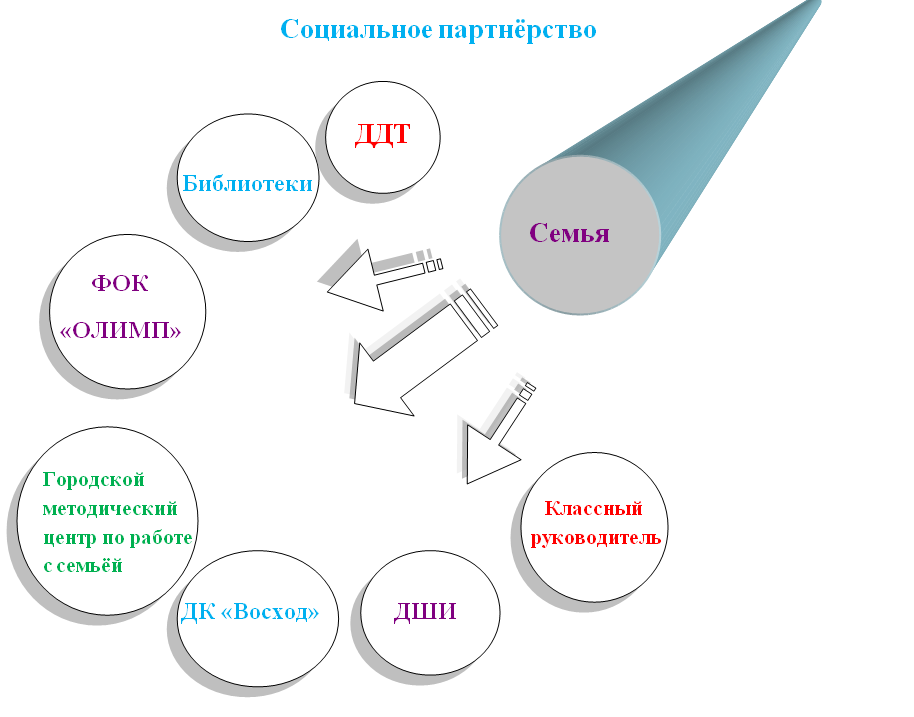 ОЖИДАЕМЫЕ РЕЗУЛЬТАТЫГармоничное развитие отношений между всеми членами семьи; Видение ребёнка в семье как отдельную личность со своими интересами, взглядами, потребностями;Повышение степени удовлетворённости родителей результатами работы школы и классного руководителя;Устойчивость в поведении ребёнка.                   Социальные риски:отсутствие мотивации у родителей в содействии   школе, педагогам, своему ребенку;отсутствие сотрудничества со стороны социальных партнеров;изменение у подростков взглядов на жизнь, ценностных ориентиров.отсутствие желания со стороны  участников программыРеализация программыТехнология моей  работы с семьей состоит из 7 ступеней.I СТУПЕНЬ. Выявление проблемы.Приступив к обязанностям классного руководителя, я сразу заметила девочку, настроение которой менялось неоднократно в течение дня. На одной перемене она жизнерадостна  и подвижна, а на следующей - впадает в унынье, молчит, с одноклассниками не играет. Ника неохотно вступает в диалог со мной, не раскрывается  и моя задача состоит в том, чтобы выяснить причины столь резкого изменения психического состояния ребёнка и помочь преодолеть наплыв негативных эмоций. Свою работу я начала с теста, который разработал доктор Макс  Люшер. Его тест основан на том факте, что выбор цвета отражает направленность испытуемого на определенную деятельность, настроение, функциональное состояние и наиболее устойчивые черты. Моя задача состояла в том, чтобы выяснить причины резкого изменения психического состояния ребёнка и помочь преодолеть наплыв негативных эмоций.  В Интернет – ресурсах  я нашла тест, который нужно пройти в режиме онлайн. Ника восприняла тестирование в виде игры. Под моим наблюдением выбирала цветные квадратики, которые видела на экране монитора. И что же получилось в итоге? Девочка чувствует себя отрезанной  от других и несчастной  из-за трудностей в достижении необходимой ей степени сотрудничества или гармонии, к которым она стремится. Слишком сильно развитое воображение, отдается фантазиям и мечтам. Чувствительна и отзывчива, однако, в ней ощущается некоторая напряженность. Нуждается в покое, который она может обрести в обществе близкого человека. Чувствует себя несчастным из-за сопротивления, с которым сталкивается всякий раз, когда пытается отстаивать свои права. Эти препятствия вызывают у неё негодование и возмущение, однако она вяло уступает и согласна  как угодно приспосабливаться, лишь бы достичь мира и покоя. Периодически сопротивляется  какому бы то ни было давлению со стороны других и требует себе независимости как личности. Хочет сама, без чьего-либо вмешательства искать и принимать решения и делать выводы. Из проведенного исследования было ясно, что на Нику оказывают давление в семье. II СТУПЕНЬ  Организация работы по реализации программыВторая ступень оказалась для меня, пожалуй, самой сложной. С чего начать? Как грамотно выстроить свою работу? Нужно было построить модель моей работы так, чтобы она дала положительный результат. Мне, как классному руководителю целесообразно значительную часть воспитательного процесса организовывать совместно с учащимися и их родителями, а возникающие проблемы и задачи решать сообща, объединяя усилия для достижения более высоких результатов, поэтому второй мой шаг – посещение семьи Ники Ивановой.Цель моего визита – выявить тип семьи и выяснить, каков родительский авторитет.После беседы со всеми членами семьи я выяснила, что тип семьи Ивановых – постсовременный, то есть семья супружеская. Родители в полной мере подчиняют свои интересы интересам детей. В этой семье в равной степени значимо как супружество, так и родительство. Все члены семьи руководствуются не только обычаями и традициями, но и идеалами, нравственными ценностями каждого из них.  Главные ценности семьи – сочувствие, сопереживание, отзывчивость. Из диалога было ясно, что для Ники авторитетом является папа. Мама и старшая сестра давят авторитетом назидания. Младшую дочь воспитывают  на примере старшей сестры (Юля, ученица 10 класса, отличница, коммуникабельная, активистка во всех делах, занимается спортом и музыкой). Следовательно, в семье присутствует назидательный принцип воспитания по отношению к младшей дочери. Теперь понятно, почему девочка, получив тетрадь с оценкой «4» меняется в лице – от Ники ждут только пятёрки, как у Юли. Родители не видят в младшей дочери личность. Они не допускают мысли о том, что две дочери, воспитывающиеся в одной семье,  могут развиваться по – разному. Они лишили Нику индивидуальности. А ведь у Ники много способностей: она хорошо рисует, эмоционально читает стихи, замечательно плавает. Значит следующая моя задача – использовать возможности внеклассной работы совместно с родителями и обучающимися, чтобы семья могла больше общаться  ребёнком в неформальной обстановке и родители смогли увидеть в Нике её индивидуальность и неповторимость.СЛЕДУЮЩИЕ 3 СТУПЕНИ ВКЛЮЧАЮТПрактическую деятельность по решению проблемыIII СТУПЕНЬ - совместная работа социально-психологической службы школы;Поскольку одной из основных задач в работе с семьей является создание условий, которые способствуют эмоциональному сближению, получению родителями, педагогами и детьми опыта партнерских отношений, то мне как классному руководителю необходимо было нарисовать рисунок исследуемой семьи. На этом этапе я пригласила родителей Ники в школу с целью беседы и анкетирования в социально – психологическую службу школы, где было проведено анкетирование родителей на тему: «Социальные факторы жизни семьи». Цель: Определение социальной функции семьиФормируемая позиция родителя - ПартнерСоциально-педагогические показатели семьи.	1. Состав семьи: мать, отец и старшая сестра.2. Санитарно-жилищные условия семьи: благоустроенная отдельная квартира.3. Определение уровня социального здоровья семьи  – семья социально благополучная. 4. Доход семьи:  денег в основном хватает, но для покупки товаров длительного пользования берут кредит.5. Педагогический стиль семьи:  присутствует разумная требовательность к детям, демократизм отношений, атмосфера доверия и поддержки друг друга .6. Уровень социального здоровья семьи:  атмосфера взаимной поддержки, доброжелательности, любви 7. Ценность детей в семье: дети – для нас главная ценность.8. Отношения семьи с образовательным учреждением: полная информированность о жизни ребенка в классном коллективе, ощущение полной взаимопомощи и взаимоподдержки.Психолог социальной гостиной «РОСТОК» О.В. Ляпнёва совместно с родителями составила «социальный паспорт семьи» и провела анкетирование Ники «Семья и родители глазами ребенка», которое  показало: Ника любит родной дом. Её родители регулярно интересуются отношениями с подругами, делами в школе,  но при этом девочка испытывает волнение, поскольку в её дневнике оценки, которые не устраивают членов семьи, а настроение от этого меняется. Она очень любит бабушку. Её любимыми праздниками являются день рождения и Новый год. На каждый праздник ей преподносят  подарки, и это её очень радует. Она мечтает о счастливой жизни, верит в то, что у неё всё получится.После анкетирования и беседы с Никой, педагог – психолог сопоставила результаты полученных данных и получилась характеристика родителей: они рассудительны, спокойны и осмотрительны. Их отношения не достигают крайностей. Их, конечно, можно вывести из равновесия, но лишь в том случае, если имеется веская причина. Они правильно оцениваете значение воспитательного процесса. Если что-то случается, вы в первую очередь они занимаются решением этой проблемы, а не состоянием своих нервов. Но оба родителя определённо хотят видеть в младшей дочери те же черты, склонности, род занятий  и способности, что и у старшей дочери.После беседы родителям были даны рекомендации:привлечь Нику для  участия в жизни общества; выражать как можно чаще ребенку свои чувства и положительные эмоции;как можно меньше проявлять категоричность и настойчивость в вопросах  учебной  деятельности. видеть Нику как отдельную личность со своими потребностями и жизненными интересами.IV СТУПЕНЬ - взаимодействие  с городским методическим центром по работе с семьей;Психолог городского методического центра по работе с семьёй Т.В.Батракова  разработала совместный план мероприятий с семьёй Ники по устранению причин  частой смены настроения девочки. Татьяна Вячеславовна предложила  родителям заполнить анкеты «Давайте познакомимся»,  карту  «Социально – педагогическая модель семьи», схемы, вопросники по развитию ребенка, для того, чтобы нарисовать для себя полную картину,  которая должна была показать, как в семье обращаются с ребенком, обучают и развивают его. Параллельно было предложено Нике заполнить карты и схемы, которые содержат вопросы об отношениях в семье, а затем проанализировала  результаты родителей и ребёнка.Результаты тестирования у мамы и папы по баллам были примерно одинаковы и результат получился такой: Ребенок - самая большая ценность в их жизни. Они стремятся   понять,  узнать его, относятся к нему с уважением, придерживаются  наиболее прогрессивных принципов воспитания, но  выстраивают    воспитательную линию,  не учитывая индивидуальных особенностей, а самое главное желание дочери.После посещения городского  методического центра по работе с семьей родителям было рекомендовано:взять за правило следующее высказывание: «Любить ребенка – значит позволить ему быть самим собой»,посетить Нике  корректирующие занятия в центре, членам семьи апробировать коррекционную методику «Сказкотерапия».V СТУПЕНЬ коррекционная работа «сестринских отношений»;Во время разработки данной программы в процесс весьма неожиданно подключилась старшая сестра Ники – Юля. Девочка уже достаточно взрослая, ей 16  лет. Она поинтересовалась у меня, как у классного руководителя: «Для чего с Никой проводится регулярное упражнение «Дерево настроения»?». Я вкратце рассказала о «Цветодиагностике». Юлю это заинтересовало, и она вызвалась помочь мне, а одновременно и сестре, чтобы справиться с частой сменой настроения. Вместе с библиотекарем и школьным психологом мы подобрали старшекласснице нужную литературу. Изучив её,  Юля выяснила, что с помощью цвета можно изменить настроение человека. После этого она приступила к «Цветотерапии». Именно Юлией даны были рекомендации для всей семьи в отношении младшей сестры по «Цветотерапии». Сёстры совместно выполняют следующие упражнения для изменения настроения:- обустроили рабочее место, где они в течение дня проводят больше всего времени, и используют  стимулирующие тона (тона, которые поднимают им настроение); - изменили цветовой фон рабочего стола при помощи изменения цвета скатерти.Кроме этого девочки выполняют психогимнастику:в одиночестве  практикуют визуализацию. Воображаемой кистью окрашивают помещение, в котором находятся в данный момент. Используют медитативное упражнение «Радуга» для изменения психического состояния, которое больше всего нравится Нике, потому что она мечтательница и эти упражнения для неё наиболее приемлемы.VI  СТУПЕНЬ применение методик: «Сказкотерапия», «Арт-терапия» «Библиотерапия» для  формирования  межличностных отношений в семье,  способствующих  изменить частую смену  настроения младшего члена семьи; Библиотерапия.При посещении семьи на дому, в комнате Нике я увидела  книжную полку, и моё внимание привлекла книга «Волшебник Изумрудного города», автор которой А.М. Волков. Из беседы с девочкой я выяснила, что эта старенькая на вид книга - её любимая. Свой выбор Ника объяснила так: «Мне очень нравится главная героиня - Элли. Ураган её унёс в сказку. Там она обрела новых друзей, с ней совершались чудеса. Элли любит мечтать, а я люблю мечтать вместе с ней». Во время рассказа глаза девочки восторженно горели , она оживилась. После беседы, меня посетила мысль о том, что Нике можно рекомендовать книги, содержание которых её бы  заинтересовало и привлечь к этому занятию  всех членов семьи для того, чтобы девочка могла делиться своими мыслями, впечатлениями о прочитанном.  По моим рекомендациям Никой  совместно с родителями и сестрой Юлей были прочитаны следующие произведения:  Л. Лагин «Старик Хоттабыч», Д.Родари «Приключение Чипполино», А. Лингренд «Малыш и Карлсон», Ю.К. Олеша «Три Толстяка». На данном этапе  они читают  литературную новинку «Путь к успеху»  автора Наталья Правдина.  В данной книге автор описывает отношения в семье между родителями и детьми. И для каждого члена семьи мною подчеркнуты те моменты, которые касаются конкретно каждого. К счастью, Ника читает с удовольствием, и мы запланировали для чтения новых авторов М. Твена «Приключение Тома Сойера» и Д.Дефо «Приключение Робинзона Крузо».К занятиям  библиотерапия добавились занятия по сказкотерапии. И опять неслучайно, ведь   любимые темы Ники – это сказочные герои: феи, Золушка, волшебницы, и они должны быть обязательно добрыми. А добро всегда поднимает настроение. Да и сказки любят все члены семьи. Психолог городского методического Центра по работе с семьей Батракова Т.В. предложила мне  помощь по проведению занятий с Никой и ее родителями по сказкотерапии. Она на занятиях   использовала   терапевтические сказки, на которых педагог обсуждала с  Никой и ее родителями содержание этих сказок,    каждый из них   ставил себя на место героев этих произведений, переживая ситуации и выполняя психологические задания и упражнения.Занятие, которое приносит удовольствие моей ученицы, – рисование. Человеку дан прекрасный дар – цветовое зрение.  Психологическое воздействие  цвета  очень  многообразно.       Цвета  оказывают   влияние   на человеческие  чувства и нервный подъём. Чувство цвета едва ли не самое субъективное  из  человеческих чувств. Как   хорошо,  что   мы   живём   в    цветном     мире.   Цвет окружает и сопровождает нас повсюду. Также,  как мы – взрослые, изливаем душу кому-то из близких,  или пишем свои мысли и переживания в личный дневник, так и ребенок в своем рисунке рассказывает о своем восприятии жизни, о своем настроении, о своих переживаниях. Что  бы  ни  происходило в семье, как бы ребенок ни чувствовал себя, как бы ни относился к окружающим – все отражается в рисунке. В  рисунке      ребенок   самовыражается.  Разгадать   суть  рисунка   ребенка можно по выбранным цветам, по расположению картинки на листе, по нарисованным предметам. Поэтому следующим коррекционным занятием стала Арт- терапия. Посещая эти занятия,  Ника и ее родители научились трем составным техники арт-терапии: «Рисунки эмоций и чувств»; «Линии конфликта»; «Подарок в моей жизни», которые содействуют развитию спонтанности, рефлексии, проявлению истинных чувств, расширению ролевого репертуара и ролевой гибкости, способствует профилактики негативных эмоциональных переживаний и их проявлений и гармонизации эмоционального состояния.Наблюдая за Никой после ряда терапевтических занятий я заметила, что Ника стала менее раздражительной, менее обидчивой, так как во время арт-терапии происходит высвобождение от негативных чувств.  А поскольку на некоторых занятиях вместе с ней присутствовали родители и сестра  она поняла, что понята и принята такой какая она есть, ведь те линий конфликта которые она рисовала во многом совпадали то с линиями папы, то с линиями сестры. А в рисовании самого яркого «подарка» в жизни  подарок девочки практически совпал с подарком мамы, это  был огромный белый медведь с добрыми глазами.VII СТУПЕНЬ Задачи на перспективуНе остался без внимания вопрос о внешкольных занятиях Ники. Я рекомендовала занятия художественным творчеством совместно всей семьёй на выходные дни и в свободное для родителей время, если, конечно, у ребёнка есть желание. После долгого и серьёзного разговора я сказала родителям о том, что лучшее лекарство от плохого настроения – время с семьёй. А чтобы было хорошо всей семье не обязательно ехать в далекие страны, достаточно собраться вместе за игровым столом, сходить в спорткомплекс, посетить библиотеку, прогуляться в парк, принять участие в школьных мероприятиях.  Ведь, на самом деле, это так замечательно, провести вечер совместно – родители и дети. И «погода в доме» станет намного приятней. Я предложила семье Ивановых распределить время для работы с Никой. 	После моего визита, семья Ивановых приступила к выполнению моих рекомендаций. Упражнение «Дерево настроения» принесло свои плоды. С особым интересом Ника наблюдала, а затем рассказывала, как каждое утро все члены её семьи и она сама играют в игру, которую я предложила. Для того чтобы поднять настроение ребёнка, папа, мама и старшая сестра аккуратно клеят разноцветные листочки к деревцу. В основном семья выбирала цвета, которые радовали Нику: жёлтый, красный, оранжевый.  Ника с восторгом рассказывала о том, что на  «дереве настроения» листочков появляется всё больше, а самое главное, что листья красивые, яркие и все цвета её радуют (о цели и значении данного настроения девочка не знает – для неё это лишь игра, в которую с ней играю самые близкие люди)Мама очень любит спорт и регулярно посещает ФОК «Олимп». Теперь и свою семью тянет за собой. Супруг со старшей дочерью выбрали тренажерный зал, а Ника с мамой посещает бассейн. У папы хорошо получается конструировать. Он вместе с младшей дочерью осваивает технику «оригами» и мастерит с Никой из спичек и спичечных коробков. Старшая сестра посещает с Никой городскую библиотеку и выходит с ней на коньках. При беседе с семьёй я выяснила, что Ивановы все без исключения любят читать. Читают они разную литературу, а за ужином (именно в это время вся семья в сборе) они делятся впечатлениями о проведённом дне и о литературных героях. Но что оказалось для меня весьма необычным, что любимый литературный жанр – СКАЗКИ. С раннего детства бабушки и дедушки, родители, прививали любовь к фольклору. На книжных полках в детской комнате я увидела очень старое издание. Листочки книги уже пожелтели, переплёт аккуратно подклеен это сборник «Русские народные сказки». Папа Ники поведал о том, что эта книга досталась ему от бабушки. Именно её читали маленькому Саше, а он в свою очередь смог привить любовь к сказкам своим дочерям. Мама Ники тоже любит сказки с раннего детства. В их семье читались сказки народные, а я предложила перейти к сказкам авторским и рекомендовала сказку К.Х. Андерсена «Русалочка»  и «Красавица и чудовище» Братьев Гримм, для того , чтобы в очередной раз приблизить каждого члена семьи друг к другу. Сказки настолько понравились девочке, что после семейного чтения она попросила родителей посетить книжный магазин «Слово» и выбрать для прочтения новые произведения, ведь так приятно когда ребёнок читает сказку не только самостоятельно, а вместе с мамой, папой и сестрой, пусть в день получается лишь 3 странички – зато вместе!Родители смогли довериться специалистам. Они наблюдали, как в центре проходила коррекционная работа. Присутствовали на классных мероприятиях,  сопровождали Нику во время тестирования. В свою очередь я наблюдала, как родители обращаются с ребенком. Результаты работы были  собраны в рабочую папку с материалами на ребенка, после чего её  содержание было проанализировано совместно. Встреча с родителями, обмен информацией, отчёт о ходе проделанной работы и успехах ребенка подвёл участников к  обсуждению планов на будущее.продолжить сотрудничество с родителями;поддерживать единство требований семьи и школы к воспитанию личности ребенка;способствовать привлечению отца к активному процессу воспитания детей;продолжить повышение  психолого -  педагогической культуры родителей;ведение «Альбома доверия», в которой фиксируются многообразные проявления  членов семьи в различных сферах деятельности;  РЕЗУЛЬТАТ  РАБОТЫ   ПОКАЗАЛУ родителей присутствует адекватная оценка  личностных качеств ребенка. 	Обеспечено взаимодействие со всеми членами семьи на положительном эмоциональном фоне с учетом воспитательного потенциала родителей: осуществляютсявзаимные визиты  в МБОУ «СОШ №2»; организация индивидуальных встреч с психологом, социальным педагогом; получение информации о достижениях ребенка в школе и учреждениях дополнительного образования; приглашение на индивидуальные встречи с психологом; участие в совместных мероприятиях  школы  и семьи.На данном этапе родители начали  видеть в Нике личность, которая имеет свои таланты, недостатки, увлечения, желания, интересы, которые имеют свой путь развития и может достичь своих результатов.  Стараются  анализировать свои  отношения с ребенком, прогнозировать эффекты влияния на  Нику. Изменились отношения родителей, стал меняться  и ребенок. За последнее время Ника проявляет активность во всём. Участвует в тематических вечерах, спортивных состязаниях, конкурсах, викторинах, а теперь приняла решение – заняться исследовательской работой «Секреты бабушкиного сундука», чтобы выступить на научно – практической конференции младших школьников, потому что чувствует поддержку в семье и надеется на помощь близких.ЛИТЕРАТУРАВарначева А.В., Гусева Т.А., Ждузенова Р.Б. Школьные проблемы глазами психолога. Как помочь дезадаптированному ребенку. Ярославль, 1996Винникот Д.В. Семья и развитие личности. Мать и дитя. Екатеринбург: изд-во "Литур", 2004   Гиппенрейтер Ю.Б. Общаться с ребенком. Как? – М.: ЧеРо, Сфера, 2003. – 253 с.Грюнвальд Б. Б., Макаби Г.В. Консультирование семьи. ООО «Психологический Навигатор»  ® 2007 Дальто Франсуаза. На стороне ребенка. СПб.: Петербург XXI век, 1997Дереклеева Н.И. Новые родительские собрания. М., 2006г..Десять ключей успешного воспитания // Первое сентября. – 2003, №21.Карнеги Д. Как завоевывать друзей и оказывать влияние на людей… / Пер.с англ. Д.С.Лободенко – Мн.: ООО «СЛК», 1997. – 640 с.Кипнис М. Тренинг семейных отношений. Часть 2. Родительство. – М.: «Ось -89», 2008. – 144 с. (Действенный тренинг).Лосева В.К. Рисуем семью. М., 1995.Максакова В.И. Организация воспитания младших школьников. М.: Просвещение 2003 г..Минияров В.М. Психология семейного воспитания (диагностико-коррекционный аспект). – М.: МПСИ; Воронеж: Издательство НПО «МОДЭК», 2000. – 256 с. (Серия «Библиотека школьного психолога»).Сатир Вирджиния. Как строить себя и свою семью М., Педагогика 1992Сиволобов В.В. Семейные конфликты. СПб.: Сотис, 2000  Фалькович Т.А., Толстоухова Н.С., Обухова Л.А. Нетрадиционные формы работы с родителями. – М.: 5 за знания, 2005. – 240 с. (Серия «Методическая библиотека»).Хухлаева О. Активные формы групповой работы с родителями / О. Хухлаева // Школьный психолог. – 2006, №19Шихи Гейл. Возрастнные кризисы. Ступени личностного роста. СПб.: Ювента, 1999                                                                  ИНТЕРНЕТ РЕСУРСЫhttp://www.solnet.ee/parents/p2_13.htmlАнисимович О. педагог-психолог, Беседы с психологом «Как помочь ребенку и себе преодолеть негативные эмоции?» детский портала "Солнышко". http://zhurnal.lib.ru/k/knjazew_aleksandr_mihajlowich/uchebnikdljaroditelej-1.shtml Князев А.М.«Дети в семье» http://www.kid.ru/pregnancy/index583.php3 Роль семьи в воспитании ребёнкаСемья и личность. http://www.ronl.ru/obuchenie_vospitanie/2748.htm Направление деятельности задачи Формы работы Ожидаемый результат1 ступень: выявление проблемы1 ступень: выявление проблемы1 ступень: выявление проблемы1 ступень: выявление проблемыДиагностика семьи.Изучить образ жизни семьи.Выявить особенности семейного воспитания.Выяснить отношение в семье к школе.Выявить положение детей в системе внутрисемейных отношений.Анкетирование «Давайте познакомимся»Составление «Социально – педагогической модели семьи»Посещения на дому.Индивидуальные тематические консультации.Получение характеристики микроклимата семьи, что облегчит поиск путей взаимодействия школы и семьи.Взаимоотношения родителей  и ребёнка. Установить неиспользованный резерв семейного воспитания.Найти пути оптимизации педагогического взаимодействия школы и семьи.Практическое «Домашнее задание для родителей»Мини – лекция «Стили семейного воспитания»Родительское собрание «Рассмотри внутренний потенциал ребёнка».Подготовка к научно – практической конференции на тему «Тайна нефти».Семейный праздник «Кулинарный поединок»Классный час  совместно с родителями «В лаборатории толерантности».Изготовление творческих работ на VII Международный конкурс «Звёзды в защиту животных».День открытых дверей. Урок по литературному чтению в рамках проекта «Литературный круиз» на тему «События и люди города Трёх Толстяков»Письма родителям о достижениях учащихся.Тематическая консультация для родителей «В семье детей двое».Создание приоритета родительского воспитания.Направление деятельности задачи Формы работы Ожидаемый результат2 ступень – организация работы по реализации программы2 ступень – организация работы по реализации программы2 ступень – организация работы по реализации программы2 ступень – организация работы по реализации программыИнформационно – просветительская деятельность: - планирование воспитательной работы, определение путей тесного сотрудничества семьи и школы;- дать возможность родителям изучать литературу по проблеме воспитания детей и поучаствовать в ее обсуждении.- Родительские тематические собрания;«Эмоциональные состояния взрослого и ребёнка. Что стоит за ними?»«Особенности темперамента учащихся и его влияние на результативность учебной деятельности младших школьников».«Дети и родители: идеалы и реальность».-Организация родительско - детских экскурсий;«Поход в выездной террариум».«Знакомство с медиобиблиотекой»;«Всей семьёй в лес».Творческое направление:«Умелые ручки»«Секреты Оригами»;«Волшебные спички»- Совместные выходы в кинотеатры, музеи, выставки, походы;Пропаганда здорового образа жизни семьи:-Традиционные семейные, спортивные праздники;«Мама, папа, я – спортивная семья»;«Катание с  ледяной горы».- Беседы, круглые столы о ЗОЖ;«Учимся быть здоровыми»;«Компьютер – «За» или «Против».«Как мы отмечаем праздники».Родительское собрание должно стать школой просвещения родителей,  расширять их педагогический кругозор, стимулировать желание стать хорошими родителями;Родители читают рекомендованные книги, а затем используют полученные в них сведения в родительских чтениях, анализируя книгу, родители должны изложить собственное понимание вопроса и изменение подходов к его решению после прочтения книги.                         З ступень – совместная работа с социально-психологической службой школы                         З ступень – совместная работа с социально-психологической службой школы                         З ступень – совместная работа с социально-психологической службой школы                         З ступень – совместная работа с социально-психологической службой школыВзаимоотношения семьи и школыДать объективную оценку   поведения родителей дома по отношению к ребёнку;-Встречи со специалистами социально  - психологической службы;«Понимают ли родители своих детей».«Стили семейного воспитания»;-Консультирование родителей классным руководителем;«Родительский авторитет».«Особенности общения с ребёнком».- родительские чтения;«Воспитание ответственности и самодисциплины»;«Н. Правдина. Путь к успеху».Тематические встречи  со школьным педагогом – психологом.«Просвещение родителей по вопросам психологии»;«Правила эффективного взаимодействия родителей с классным руководителем». Анкетирование, тестирование родителей «Ваши нервы - нити или канаты?» «Социальные факторы жизни семьи». «Семья глазами ребёнка».- Изменить отношение родителей к поведению и взаимодействию с собственным ребенком, сделать его более открытым и доверительным. - Способствовать повышению компетентности родителей, для создания благоприятных условий развития ребёнка.4 ступень – взаимодействие с Городским методическим центромпо работе с семьей4 ступень – взаимодействие с Городским методическим центромпо работе с семьей4 ступень – взаимодействие с Городским методическим центромпо работе с семьей4 ступень – взаимодействие с Городским методическим центромпо работе с семьейВзаимоотношения семьи и ГМЦформирование практических манипуляций, навыков.Индивидуальные тематические консультации;«Настроение ребёнка – что за этим стоит?»;«Социальная адаптация ребёнка  и её результаты»;«Методы воспитания ребёнка в семье  и их влияние на результаты его учебной деятельности».- Донести до сознания родителей, что основная их функция в отношении ребёнка помогать, поддерживать, направлять;- Обменявшись информацией, обе стороны  придут к взаимному согласию относительно конкретных форм родительского содействия.5 ступень5 ступень5 ступень5 ступень «Сестринские отношения»Создать благоприятные условия для совместной творческой  деятельности;Формировать привычку толерантных отношений.Совместная исследовательская работа «Влияние цвета на настроение»Принятие младшей сестры как отдельную личность со своими интересами;Совместное решение проблемных ситуаций;взаимопомощь при выполнении креативных заданий.6 ступень –применение методик: «Цветотерапия», «Сказкотерапия», «Библиотерапия», «Арт-терапия»6 ступень –применение методик: «Цветотерапия», «Сказкотерапия», «Библиотерапия», «Арт-терапия»6 ступень –применение методик: «Цветотерапия», «Сказкотерапия», «Библиотерапия», «Арт-терапия»6 ступень –применение методик: «Цветотерапия», «Сказкотерапия», «Библиотерапия», «Арт-терапия»- Выявление эмоционального фона, актуализированных эмоций, чувств, переживаний.- Помочь родителям взглянуть на свой воспитательный процесс со стороны.- Показать родителям альтернативный образец в поведении для достижения цели, проиграв разные роли (по совету психолога).- Развитие креативности.- Способствовать формированию волевых качеств личности: целеустремлённости, настойчивости, упорства, умения доводить начатое дело до конца.- Развитие творческого мышления через создание благоприятной психологической атмосферыПрименение методик:«Библиотерапия» Л. Лагин «Старик Хоттабыч», Д.Родари «Приключение Чипполино», А. Лингренд «Малыш и Карлсон», Ю.К. Олеша «Три Толстяка».«Цветотерапия»: «Дерево настроения», Психологический тренинг «Радуга»,
 «Арт-терапия»; «Рисунки эмоций и чувст»;«Линии конфликта»;«Подарок в моей жизни».«Сказкотерапия»;Терапевтические сказки из книги О.В. Хухлаевой «Лабиринт души: терапевтические сказки»«Сказка о ёжике, который хотел привлечь к себе внимание»,«Сказка лечит, сказка греет, сказка учит жить»;«Новые сказки от кота Потряскина»Эмоциональная разрядка.Стабилизация эмоций и чувств.Психопрофилактика негативных эмоциональных переживаний.Гармонизация эмоционального состояния для преодоления деструктивных изменений личности и личностного роста7 ступень –  Организация времени  досуга и задачи на перспективу7 ступень –  Организация времени  досуга и задачи на перспективу7 ступень –  Организация времени  досуга и задачи на перспективу7 ступень –  Организация времени  досуга и задачи на перспективуОрганизация времени  досуга.Пропагандировать значимость развития креативной линии ребёнка.Вырабатывать привычку здорового образа жизни.Создать ребёнку необходимые условия для полноценного отдыха.Экскурсии в музеи .Однодневные турпоходы на природу.Посещение ФОК «ОЛИМП» (еженедельно).Посещение выставок «Мир глазами ребёнка».Посещение ледового катка.Участие в детских творческих  конкурсах «Учителя глазами детей»,  «В шахматном королевстве», «Я умею мастерить» (организация помощи родителей в подготовке конкурсных работ). Посещение ДК «Восход» (гастроли цирка, театрализованные представления).Семейное посещение террариума.Концерты для родителей. Семейный праздник «Всей семьёй на старт».Построение демократической системы взаимоотношений детей и взрослых.Рассмотреть реальные возможности ребёнка и опираться на них, обеспечив ему эмоциональный комфорт.Задачи на перспективу- Расширение форм работы с родителями, использование новых методов и приемов обогащения их воспитательного опыта.- Создание «ролевых игр» для родителей с целью организации эффективного взаимодействия.- Оказание помощи родителям и детям в улучшении их взаимоотношений.Цель программы: поддержка творческих интересов семей, их потребностей в самосовершенствовании, саморазвитии;содействие сотрудничеству образовательного учреждения с семьями;укрепление дружеских семейных отношений;ориентация детей и родителей на получение знаний об истории своей семьи, города, России для формирования патриотических чувств и гражданского сознания.- Психолого–педагогический всеобуч  родителей;- Дискуссии;- Психологические тренинги.- дни творчества детей и их родителей;- Родительские вечера на тему:1.Первые книжки ребенка.2.Друзья моего ребенка.3.Праздники нашей семьи.4.Вечер воспоминаний. 5.Наказания и поощрения в нашей семье.6.Вопросы детей, которые ставят нас в тупик.-Участие родителей в конференциях,  в тематических заседаниях «Круглый стол»;- Обсуждение актуальных проблем развития и воспитания ребёнка.- Вовлечь родителей в программу «Отношения родителей и детей» при школьной психологической службе.